РІВНЕНСЬКА МІСЬКА РАДА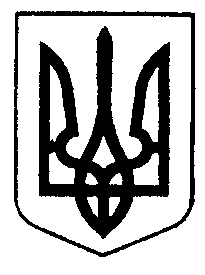 ВИКОНАВЧИЙ КОМІТЕТ	РІШЕННЯ		ПРОЄКТ________________                            м. Рівне		                     №________Про встановлення тарифів КП «Квасилівтеплоенерго»Рівненської міської ради Відповідно до законів України «Про місцеве самоврядування в Україні», «Про житлово-комунальні послуги», «Про теплопостачання», «Про особливості регулювання відносин на ринку природного газу та у сфері теплопостачання під час дії воєнного стану та подальшого відновлення їх функціонування» від 29.07.2022 № 2479-IX (із змінами, внесеними Законом України «Про внесення змін до деяких законів України щодо відновлення та «зеленої» трансформації енергетичної системи України» від 30.06.2023                       № 3220-IX), постанов Кабінету Міністрів України «Про забезпечення єдиного підходу до формування тарифів на житлово-комунальні послуги» від 01.06.2011 № 869 (із змінами), наказів Міністерства регіонального розвитку, будівництва та житлово-комунального господарства України «Про затвердження Порядку розгляду органами місцевого самоврядування розрахунків тарифів на теплову енергію, її виробництво, транспортування та постачання, а також розрахунків тарифів на комунальні послуги, поданих для їх встановлення» від 12.09.2018 № 239 та «Про затвердження Порядку інформування споживачів про намір зміни цін/тарифів на комунальні послуги з обґрунтуванням такої необхідності» від 05.06.2018 № 130, роз’яснення Департаменту комунальних послуг щодо тарифної політики у сфері теплопостачання від 24.08.2023, на підставі заяви КП «Квасилівтеплоенерго» Рівненської міської ради та поданих розрахунків економічно обґрунтованих планових витрат на теплову енергію, її виробництво, транспортування, постачання і надання послуги з постачання теплової енергії, виконавчий комітет Рівненської міської ради ВИРІШИВ:1. Установити комунальному підприємству «Квасилівтеплоенерго» Рівненської міської ради тарифи на теплову енергію, її виробництво, транспортування, постачання, зі строком їх дії з 1 жовтня 2023 року до 30 вересня 2024 року, на рівні:          1) для потреб населення:- тариф на теплову енергію – 2478,27 грн/Гкал (без ПДВ) за такими складовими:- тариф на виробництво теплової енергії – 1867,40 грн/Гкал (без ПДВ);- тариф на транспортування теплової енергії – 492,36 грн/Гкал (без ПДВ);- тариф на постачання теплової енергії – 118,51 грн/Гкал (без ПДВ).2) для потреб бюджетних установ:- тариф на теплову енергію – 3742,39 грн/Гкал (без ПДВ) за такими складовими:- тариф на виробництво теплової енергії – 3081,11 грн/Гкал (без ПДВ);- тариф на транспортування теплової енергії –  542,77 грн/Гкал (без ПДВ);- тариф на постачання теплової енергії –  118,51 грн/Гкал (без ПДВ).3) для потреб інших споживачів (крім населення):- тариф на теплову енергію – 3992,00 грн/Гкал (без ПДВ) за такими складовими:- тариф на виробництво теплової енергії – 3484,04 грн/Гкал (без ПДВ);- тариф на транспортування теплової енергії – 389,45 грн/Гкал (без ПДВ);- тариф на постачання теплової енергії – 118,51 грн/Гкал (без ПДВ).2. Установити Комунальному підприємству «Квасилівтеплоенерго» Рівненської міської ради тарифи на послугу з постачання теплової енергії, зі строком їх дії з 1 жовтня 2023 року до 30 вересня 2024 року, на рівні: 1) для потреб населення – 2973,92 грн/Гкал (з ПДВ);2) для потреб бюджетних установ – 4490,87 грн/Гкал (з ПДВ);3) для потреб інших споживачів (крім населення) – 4790,40 грн/Гкал (з ПДВ).3. Установити Комунальному підприємству  «Квасилівтеплоенерго» Рівненської міської ради структури тарифів, зі строком їх дії з 1 жовтня 2023 року до 30 вересня 2024 року:1) на теплову енергію згідно з додатком 1;2) на виробництво теплової енергії згідно з додатком 2;3) на транспортування теплової енергії згідно з додатком 3;4) на постачання теплової енергії згідно з додатком 4;5) на послугу з постачання теплової енергії згідно з додатком 5.4. КП «Квасилівтеплоенерго» Рівненської міської ради забезпечити офіційне оприлюднення цього рішення в засобах масової інформації та інформування споживачів по суті цього рішення.5. Це рішення набирає чинності з дня його офіційного оприлюднення на сайті Рівненської міської ради та її виконавчого комітету і застосовується з 1 жовтня 2023 року.1) Тарифи, встановлені цим рішенням для потреб населення, не підлягають застосуванню КП «Квасилівтеплоенерго» Рівненської міської ради, протягом дії воєнного стану в Україні та шести місяців після місяця, в якому воєнний стан буде припинено або скасовано, у зв’язку з запровадженим мораторієм на підвищення цін (тарифів) на ринку природного газу та у сфері теплопостачання і визначеними гарантіями, що надаються суб’єктам господарювання, згідно з Законом України «Про особливості регулювання відносин на ринку природного газу та у сфері теплопостачання під час дії воєнного стану та подальшого відновлення їх функціонування» від 29.07.2022 № 2479-IX (із змінами);2) КП «Квасилівтеплоенерго» Рівненської міської ради, протягом дії воєнного стану в Україні та шести місяців після місяця, в якому воєнний стан буде припинено або скасовано, для потреб населення застосовувати тариф на послугу з постачання теплової енергії на рівні 1913 гривень 16 коп. за гігакалорію (з ПДВ), керуючись рішенням виконавчого комітету Рівненської міської ради «Про встановлені до застосування тарифи КП «Квасилівтеплоенерго» Рівненської міської ради на теплову енергію, її виробництво, транспортування, постачання, послугу з постачання теплової енергії» від 28.10.2022 № 157.3) КП «Квасилівтеплоенерго» Рівненської міської ради до усіх споживачів (крім населення) застосовувати економічно обгрунтовані тарифи на теплову енергію, її виробництво, транспортування, постачання, послугу з постачання теплової енергії, встановлені цим рішенням, згідно з їх структурами.6. Контроль за виконанням цього рішення доручити заступнику міського голови Артему Ганущаку, виконуючому обов’язків директора Департаменту економічного розвитку Рівненської міської ради Валентині Веремко, а організацію його виконання – виконуючому обов’язків директора КП «Квасилівтеплоенерго» Рівненської міської ради Миколі Панасюку.Секретар міської ради 	        					       Віктор ШАКИРЗЯНДодаток 1до рішення виконкому ____________№ ______Структура тарифів КП «Квасилівтеплоенерго» Рівненської міської радина теплову енергіюКеруючий справами виконкому 	            Марія КОРНІЙЧУКДодаток 2до рішення виконкому____________№ ______Структура тарифів КП «Квасилівтеплоенерго» Рівненської міської радина виробництво теплової енергії(без ПДВ)Керуючий справами виконкому 	       Марія КОРНІЙЧУКДодаток 3до рішення виконкому____________№ ______Структура тарифів КП «Квасилівтеплоенерго» Рівненської міської радина транспортування теплової енергії  											              (без ПДВ)Керуючий справами виконкому 	                                	Марія КОРНІЙЧУКДодаток 4до рішення виконкому____________№ ______Структура тарифів КП «Квасилівтеплоенерго» Рівненської міської радина постачання теплової енергії                                                                                                                       (без ПДВ)Керуючий справами виконкому 	                                      Марія КОРНІЙЧУКДодаток 5до рішення виконкому __________№ ______Структура тарифів КП «Квасилівтеплоенерго» Рівненської міської радина послугу з постачання теплової енергіїКеруючий справами виконкому 	                                      Марія  КОРНІЙЧУКДовідкадо проєкту рішення виконавчого комітету Рівненської міської ради«Про встановлення до застосування тарифів КП «Квасилівтеплоенерго»Рівненської міської ради»Рішенням сесії від 15 лютого 2023року №21 виконавчий комітет Рівненської міської ради встановив нові економічно обґрунтовані тарифи на послугу з постачання теплової енергії для населення в розмірі 2 829,64 грн./Гкал.; для установ і організацій, що фінансуються з державного і місцевих бюджетів – 4 269,25 грн./Гкал.;  для промислових та інших споживачів – 7 789,36 грн./Гкал. Тарифи, встановлені цим рішенням, не підлягали до застосуванню усім категоріям споживачів.Натомість, рішенням сесії від 09 листопада 2021року №103 та внесеними змінами рішень від 22 лютого 2022 року № 22 та від 28 жовтня 2022 року №157 виконавчий комітет Рівненської міської ради встановив до застосування тарифи на послугу з постачання теплової енергії для населення  –  1 913,16 грн./Гкал.; для установ і організацій, що фінансуються з державного і місцевих бюджетів – 4154,82 грн./Гкал.;  для промислових та інших споживачів – 7 332,56 грн./Гкал.Необхідність перегляду тарифів на теплопостачання виникла в зв’язку з внесеними змінами в законодавство України, змінами  цін на природній газ, воду та водовідведення, на постачання електроенергії.  Крім того, змінилась опалювальна площа по всіх категоріях споживачів та сама кількість абонентів. Відповідно до вимог статті 1 Закону України №2479 від 29.07.2022 встановлено мораторій на підвищення тарифів у сфері теплопостачання. Протягом дії воєнного стану в Україні та шести місяців після місяця, в якому воєнний стан буде припинено або скасовано, забороняється підвищення для всіх категорій споживачів тарифів на послуги з постачання теплової енергії. Тому, тарифи застосовуватимуться до всіх категорій споживачів на рівні тарифів, що діяли та застосовувалися до всіх категорій споживачів станом на  24.02.2022 року.  27.07.2023 набрав чинності Закон України «Про внесення змін до деяких законів України щодо відновлення та «зеленої» трансформації енергетичної системи України», яким внесено зміни, зокрема, до статті 1 даного Закону України №2479 від 29.07.2022  в частині дії мораторію лише для категорії споживачів «населення». Відтак, в подальшому до усіх споживачів (крім населення) мають застосовуватися економічно обґрунтовані тарифи на теплову енергію, її виробництво, транспортування та постачання, послуги з постачання теплової енергії та постачання гарячої води.Крім цього, постановою Кабінету Міністрів України від 22.08.2023 № 896 продовжено дію Положення про покладення спеціальних обов’язків на суб’єктів ринку природного газу для забезпечення загальносуспільних інтересів у процесі функціонування ринку природного газу щодо особливостей постачання природного газу виробникам теплової енергії та бюджетним установам, затвердженого постановою Кабінету Міністрів України від 19 липня 2022 р. № 812 (далі - Положення). Так, даним Положенням, з метою формування тарифів на теплову енергію виробникам теплової енергії передбачена ціна природного газу обсягу ІІ (інші споживачі) на рівні 16 390 гривень (з ПДВ) за 1000 куб. метрів газу. Внаслідок зменшення початкової ціни природнього газу пропонується зниження тарифу на послугу з постачання теплової енергії для  інших споживачів від затвердженого економічно обгрунтованого тарифу на 38,5 відсотка. Формування тарифів на виробництво, транспортування та постачання теплової енергії, послуги з постачання теплової енергії здійснено відповідно до планів виробництва, транспортування та постачання теплової енергії, економічно обґрунтованих планових витрат визначених на підставі державних нормативів /норм/ витрат ресурсів, техніко-економічних розрахунків та кошторисів, ставок податків і зборів /обов’язкових платежів/ та цін у плановому періоді.В.о. директора Департаменту економічного розвитку Рівненської міської ради 					Валентина ВЕРЕМКО (без ПДВ)(без ПДВ)№ з/пПоказники Сумарні тарифні витратиДля населенняДля населенняДля бюджетних установДля бюджетних установДля бюджетних установДля бюджетних установДля інших споживачів(крім населення)Для інших споживачів(крім населення)Для інших споживачів(крім населення)№ з/пПоказники тис. грнтис. грнгрн/Гкалтис. грнтис. грнтис. грнгрн/Гкалтис. грнтис. грнгрн/Гкал1Виробнича собівартість, у т.ч.17 539,9313 291,001 930,683 315,843 315,843 315,843 093,70933,09933,093 468,511.1.Прямі витрати 15 363,0511 474,221 667,153 030,553 030,553 030,552 826,60858,28858,283 190,151.1.1.прямі матеріальні витрати, у т.ч.11 982,888 653,171 245,272 587,592 587,592 587,592 401,61742,12742,122 755,321.1.1.1.паливо10 821,267 683,691 098,752 435,362 435,362 435,362 254,32702,21702,212 605,601.1.1.2.електроенергія 1 005,07838,82127,16131,71131,71131,71127,7534,5434,54129,651.1.1.3.покупна теплова енергія  0,000,000,000,000,000,000,000,000,000,001.1.1.4.вода для технологічних потреб та водовідведення 53,0944,316,696,966,966,966,731,821,826,831.1.1.5.матеріали , запасні частини та інші матеріальні ресурси 103,4686,3512,6713,5613,5613,5612,813,553,5513,241.2.прямі витрати на оплату праці 2 523,972 106,48314,71330,76330,76330,76317,0986,7386,73324,601.3.інші прямі витрати,  у  т.ч.856,20714,57107,17112,20112,20112,20107,9029,4329,43110,231.3.1.відрахування на соціальні заходи 552,67461,2568,9372,4372,4372,4369,4518,9918,9971,081.3.2.амортизаційні відрахування 117,1397,7614,7415,3515,3515,3514,834,024,0215,071.3.3.інші прямі витрати 186,40155,5623,5024,4224,4224,4223,626,426,4224,081.4.Загальновиробничі витрати, у т.ч.2 176,881 816,78263,53285,29285,29285,29267,1074,8174,81278,361.4.1.витрати на оплату праці1 421,811 186,63172,12186,33186,33186,33174,4548,8548,85181,801.4.2.відрахування на соціальні заходи 312,80261,0637,8740,9940,9940,9938,3810,7510,7540,001.4.3.інші витрати 442,27369,0953,5457,9757,9757,9754,2715,2115,2156,562.Адміністративні витрати,  у  т.ч.2 458,402 051,77297,62322,16322,16322,16301,6284,4784,47314,302.1.витрати на оплату праці 1 875,961 565,66227,11245,84245,84245,84230,1664,4664,46239,852.2.відрахування на соціальні заходи 412,71344,4449,9654,0954,0954,0950,6314,1814,1852,762.3.інші витрати 169,73141,6720,5522,2322,2322,2320,835,835,8321,693.Витрати на збут, у  т.ч.0,000,000,000,000,000,000,000,000,000,003.1.витрати на оплату праці 0,000,000,000,000,000,000,000,000,000,003.2.відрахування на соціальні заходи 0,000,000,000,000,000,000,000,000,000,003.3.інші витрати 0,000,000,000,000,000,000,000,000,000,004.Інші операційні витрати 0,000,000,000,000,000,000,000,000,000,005Витрати на покриття втрат теплової енергії в теплових мережаххх160,84ххх211,25хх57,906Фінансові витрати 0,000,000,000,000,000,000,000,000,000,007Повна собівартість 19 998,3315 342,772 389,143 638,003 638,003 638,003 606,571 017,561 017,563 840,718Витрати на відшкодування втрат0,000,000,000,000,000,000,000,000,000,009Розрахунковий прибуток, усього, зокрема:799,94613,7289,13145,52145,52145,52135,8240,7040,70151,299.1податок на прибуток122,0393,6213,6022,2022,2022,2020,726,216,2123,089.2дивіденди0,000,000,000,000,000,000,000,000,000,009.3резервний фонд (капітал)0,000,000,000,000,000,000,000,000,000,009.4на розвиток виробництва (виробничі інвестиції)0,000,000,000,000,000,000,000,000,000,009.5інше використання прибутку677,91520,1075,53123,32123,32123,32115,1034,4934,49128,2110Вартість теплової енергії/Тариф 20 798,2715 956,492 478,273 783,523 783,523 783,523 742,391 058,261 058,263 992,0011Відпуск теплової енергії з колекторів, Гкал8 342,936 993,121 080,311 080,311 080,31269,50269,5012Реалізація теплової енергії власним споживачам, Гкал7 714,606 438,521 010,991 010,991 010,99265,09265,09№ з/пПоказники ОдиницявиміруСумарні тарифнівитрати Для населенняДля бюджетних установДля  інших споживачів(крім населення)1Виробнича собівартість, у т. ч.тис. грн14 612,0510 847,432 932,15832,47Прямі витрати тис. грн12 798,569 333,932 694,48770,151.1.прямі матеріальні витрати, у т. ч.тис. грн11 215,968 013,102 487,09715,771.1.1.паливотис. грн10 821,267 683,692 435,36702,211.1.2.електроенергія тис. грн304,02253,7339,8410,451.1.3.покупна теплова енергія  тис. грн0,000,000,000,001.1.4.вода для технологічних потреб та водовідведення тис. грн18,7415,642,460,641.1.5.матеріали , запасні частини та інші матеріальні ресурси тис. грн71,9460,049,432,471.2.прямі витрати на оплату праці тис. грн1 211,551 011,15158,7741,631.3.інші прямі витрати,  у  т. ч.тис. грн371,05309,6848,6212,751.3.1.відрахування на соціальні заходи тис. грн263,93220,2734,599,071.3.2.амортизаційні відрахування тис. грн42,6035,565,581,461.3.3.інші прямі витрати тис. грн64,5253,858,452,221.4.Загальновиробничі витрати,  у т. ч.тис. грн1 813,491 513,50237,6762,321.4.1.витрати на оплату працітис. грн1 184,46988,53155,2340,701.4.2.відрахування на соціальні заходи тис. грн260,58217,4834,158,951.4.3.інші витрати тис. грн368,45307,4948,2912,672.Адміністративні витрати,  у  т. ч.тис. грн2 048,031 709,28268,3870,372.1.витрати на оплату праці тис. грн1 562,811 304,32204,8053,692.2.відрахування на соціальні заходи тис. грн343,82286,9545,0511,822.3.інші витрати тис. грн141,40118,0118,534,863.Витрати на збут, у  т. ч.тис. грн0,000,000,000,004.Інші операційні витрати тис. грн0,000,000,000,005.Фінансові витрати тис. грн0,000,000,000,006.Повна собівартість тис. грн16 660,0812 556,713 200,53902,847Витрати на відшкодування втраттис. грн0,000,000,000,008.Розрахунковий прибуток, усього,  у  т. ч. тис. грн666,40502,27128,0236,118.1.податок на прибуток тис. грн101,6676,6219,535,518.2.дивідендитис. грн0,000,000,000,008.3.резервний    фонд   (капітал )тис. грн0,000,000,000,008.4.на розвиток виробництватис. грн0,000,000,000,008.5.інше використання прибутку тис. грн564,74425,65108,4930,609.Вартість виробництва теплової енергії за відповідними тарифами тис. грн17 326,4813 058,983 328,55938,9510.Тарифи на виробництво теплової енергії, зокрема грн/Гкал2 076,791 867,403 081,113 484,0410.1.паливна складовагрн/Гкал1 297,061 098,752 254,322 605,6010.2.решта витрат, крім паливної складовоїгрн/Гкал779,73768,65826,79878,4411Реалізація теплової енергії власним споживачам Гкал7 714,606 438,521 010,99265,0912Обсяг покупної теплової енергіїГкал0,000,000,000,0013Ціна покупної теплової енергіїгрн/Гкал0,000,000,000,0014Відпуск теплової енергії з колекторів власних котеленьГкал8 342,936 993,121 080,31269,50Сумарні тарифні витрати СпоживачіСпоживачіСпоживачі№ з/пПоказники ОдиницяСумарні тарифні витрати населення бюджетних установінші споживачі (крім населення)1Виробнича собівартість, у т. ч.2 156,841 800,08282,6574,11Прямі витрати тис. грн1 889,151 576,67247,5764,911.1.Прямі  матеріальні витрати , у т. ч.тис. грн766,92640,07100,5026,351.1.1.електроенергія тис. грн701,05585,0991,8724,091.1.2.транспортування теплової енергії тепловими мережами інших підприємств тис. грн0,000,000,000,001.1.3.вода для технологічних потреб та водовідведення тис. грн34,3528,674,501,181.1.4.матеріали , запасні частини та інші матеріальні ресурси тис. грн31,5226,314,131,081.2.Прямі витрати на оплату праці тис. грн857,08715,31112,3229,451.3.Інші прямі витрати ,  у  т. ч.тис. грн265,15221,2934,759,111.3.1.відрахування на соціальні заходи тис. грн188,56157,3724,716,481.3.2.амортизаційні відрахування тис. грн74,5362,209,772,561.3.3.інші прямі витрати тис. грн2,061,720,270,071.4.Загальновиробничі витрати  , у  т. ч.тис. грн.267,69223,4135,089,201.4.1.витрати на оплату працітис. грн174,84145,9222,916,011.4.2.відрахування на соціальні заходи тис. грн38,4732,105,041,331.4.3.інші витрати тис. грн54,3845,397,131,862.Адміністративні витрати  у  т. ч.тис. грн302,30252,3039,6110,392.1.витрати на оплату праці тис. грн230,68192,5330,227,932.2.відрахування на соціальні заходи тис. грн50,7542,366,651,742.3.інші витрати тис. грн20,8717,412,740,723.Витрати на збут , у  т. ч.тис. грн0,000,000,000,004.Інші операційні витрати тис. грн0,000,000,000,005.Витрати на теплову енергію  для компенсації втрат власної теплової енергії ліцензіата в теплових мережахтис.грн1 264,601 035,66213,5815,366Фінансові витрати тис. грн0,000,000,000,007Повна собівартість тис. грн3 723,743 088,04535,8499,868Розрахунковий прибуток, усього,  у  т.ч. тис. грн98,3782,1012,893,388.1податок на прибуток тис. грн15,0112,521,970,528.2дивідендитис. грн0,000,000,000,008.3резервний фонд (капітал )тис. грн0,000,000,000,008.4на розвиток виробництва ( виробничі інвестиції ) тис. грн0,000,000,000,008.5інше використання прибутку тис. грн83,3669,5810,922,869Вартість транспортування  теплової енергії тис. грн3 822,113 170,14548,73103,2410Тариф на транспортування теплової енергіїгрн/Гкал495,44492,36542,77389,45 11Обсяг надходження теплової енергії до мережі ліцензіата, у  т. ч. Гкал8 342,936 993,121 080,31269,5012Втрати теплової енергії в мережах ліцензіата, всього, у  т. ч. Гкал628,33554,6069,324,4113Корисний відпуск теплової енергії з мереж ліцензіата, усього, у т. ч.Гкал7 714,606 438,521 010,99265,09Сумарні тарифні витратиСпоживачіСпоживачіСпоживачі№ з/пПоказники Од. вим.Сумарні тарифні витратинаселення бюджетних установінших споживачів(крім населення) Виробнича собівартість, у т.ч.тис. грн771,04643,49101,0426,511Прямі витрати тис. грн675,34563,6288,5023,221.1.прямі  матеріальні витрати тис. грн0,000,000,000,001.1.1.електроенергіятис. грн0,000,000,000,001.1.2.іншітис. грн0,000,000,000,001.2.прямі витрати на оплату праці тис. грн455,34380,0259,6715,651.3.інші прямі витрати,  у  т.ч.тис. грн220,00183,6028,837,571.3.1.відрахування на соціальні заходи тис. грн100,1883,6113,133,441.3.2.амортизаційні відрахування тис. грн0,000,000,000,001.3.3.інші прямі витрати тис. грн119,8299,9915,704,131.4.Загальновиробничі витрати, у  т.ч.тис. грн95,7079,8712,543,291.4.1.витрати на оплату працітис. грн62,5152,178,192,151.4.2.відрахування на соціальні заходи тис. грн13,7511,481,800,471.4.3.інші витрати тис. грн19,4416,222,550,672.Адміністративні витрати,  у  т.ч.тис. грн108,0790,1914,173,712.1.витрати на оплату праці тис. грн82,4768,8210,812,842.2.відрахування на соціальні заходи тис. грн18,1415,142,380,622.3.інші витрати тис. грн7,466,230,980,253.Витрати на збуттис. грн0,000,000,000,004.Інші операційні витрати тис. грн0,000,000,000,005.Фінансові витрати тис. грн0,000,000,000,006.Повна собівартість тис. грн879,11733,68115,2130,227Витрати на відшкодування втраттис. грн0,000,000,000,008Розрахунковий прибуток, усього,  у  т.ч. тис. грн35,1729,354,611,218.1податок на прибуток тис. грн5,364,480,700,188.2дивідендитис. грн0,000,000,000,008.3резервний фонд (капітал)тис. грн0,000,000,000,008.4на розвиток виробництва (виробничі інвестиції) тис. грн0,000,000,000,008.5інше використання прибутку тис. грн29,8124,873,911,039Вартість постачання   теплової енергії за відповідними тарифами тис. грн914,28763,03119,8231,4310Тариф на постачання теплової енергії грн/Гкал118,51118,51118,51118,5111Обсяг реалізованої теплової енергії власним споживачам,  у т. ч.  на потреби :Гкал7 714,606 438,521 010,99265,09Вид послугиОдиниця виміруТариф (з ПДВ)Тарифи на послугу з постачання теплової енергіїдля потреб населеннягрн/Гкал2 973,92для потреб бюджетних установгрн/Гкал4 490,87для потреб інших споживачів (крім населення)грн/Гкал4 790,40